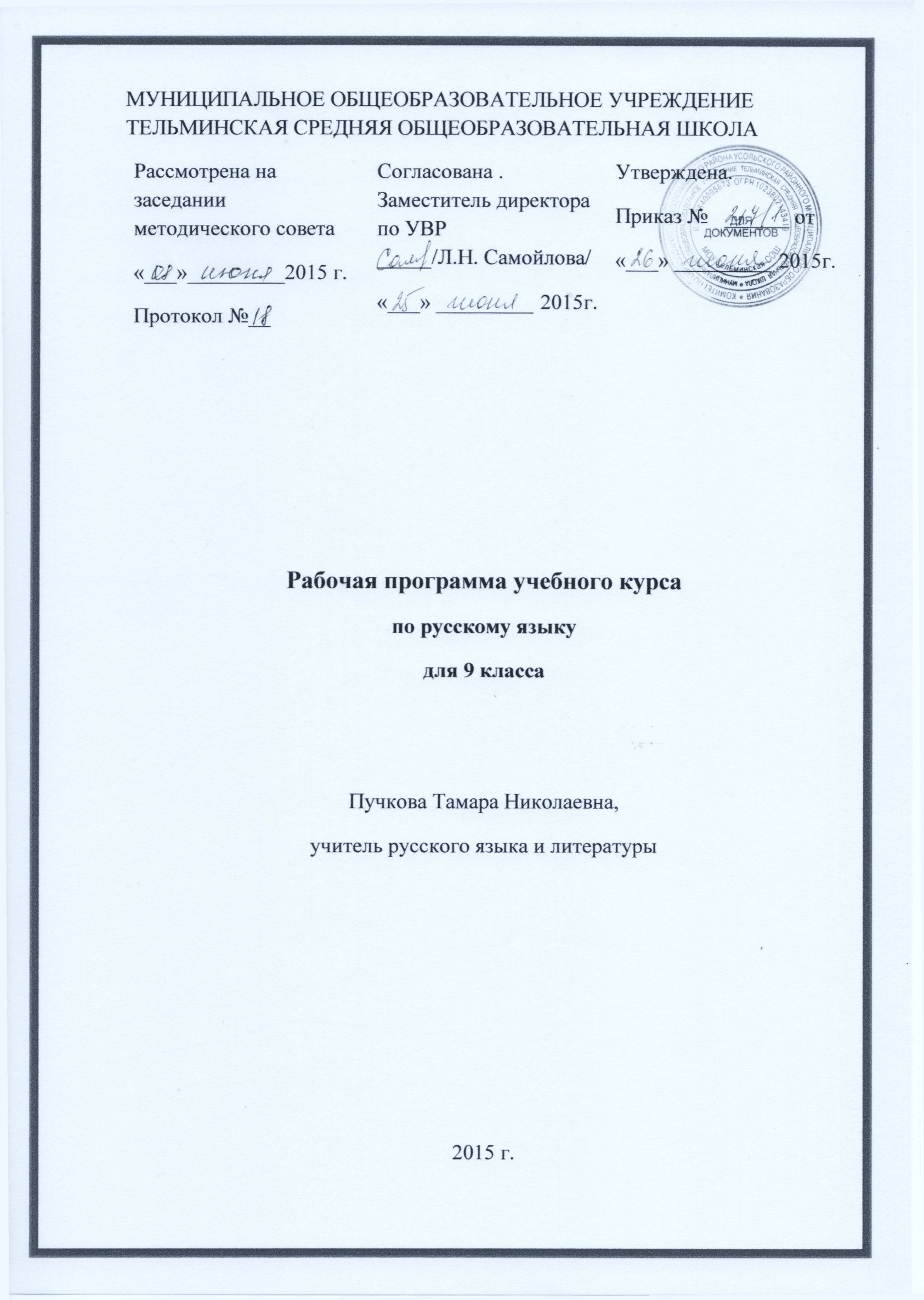 Планируемые предметные результатыПредметными результатами освоения выпускниками основной школы программы по русскому  языку являются: К концу IX класса учащиеся должны овладеть следующими умениями   и    навыками:I.  Учащиеся должны знать изученные основные сведения о языке, определения основных изучаемых в IX классе языковых явлений, речеведческих понятий, пунктуационных правил, обосновывать свои ответы, приводя нужные примеры.II.   К концу IX класса учащиеся должны овладеть следующими умениями   и    навыками:—  производить все виды разборов: фонетический, морфемный, словообразовательный, морфологический, синтаксический, стилистический;—  составлять сложные предложения разных типов, пользоваться синтаксическими синонимами в соответствии с содержанием и стилем создаваемого текста;—  определять стиль и тип текста;—  соблюдать   все   основные   нормы   литературного   языка. По   пунктуации.   Находить   в   предложениях  смысловые отрезки, которые необходимо выделить знаками препинания, обосновывать выбор знаков препинания и расставлять их в соответствии с изученными в V—IX классах пунктуационными правилами; находить и исправлять пунктуационные ошибки; производить пунктуационный разбор предложения.По орфографии. Находить в словах изученные орфограммы, уметь обосновывать их выбор, правильно писать слова с изученными орфограммами, находить и исправлять орфографические ошибки,  производить орфографический  разбор  слов.Правильно писать изученные в V—IX классах слова с непроверяемыми орфограммами.По связной речи. Определять тип и стиль текста, создавать тексты разных стилей и типов речи. Подготовить и сделать доклад на историко-литературную тему по одному источнику. Составлять тезисы или конспект небольшой литературно-критической статьи (или фрагмента большой статьи). Писать сочинения публицистического характера. Писать заявление, автобиографию. Совершенствовать содержание и языковое оформление сочинения, находить и исправлять различные языковые ошибки в своем тексте. Свободно и грамотно говорить на заданные темы. Соблюдать при общении с собеседниками соответствующий речевой этикет.Личностными результатами освоения выпускниками программы по русскому языку являются:понимание русского языка как одной из основных национально-культурных ценностей русского народа; определяющей роли родного языка в развитии интеллектуальных, творческих способностей и моральных качеств личности; его значения в процессе получения школьного образования;осознание эстетической ценности русского языка; уважительное отношение к родному языку, гордость за него; потребность сохранить чистоту русского языка как явления национальной культуры; стремление к речевому самосовершенствованию;достаточный объём словарного запаса и усвоенных грамматических средств для свободного выражения мыслей и чувств в процессе речевого общения; способность к самооценке на основе наблюдения за собственной речью.Метапредметными результатами освоения программы по русскому  языку являются:владение всеми видами речевой деятельности:применение приобретённых знаний, умений и навыков в повседневной жизни; способность использовать родной язык как средство получения знаний по другим учебным предметам, применять полученные знания, умения и навыки анализа языковых явлений на межпредметном уровне (на уроках иностранного языка, литературы и др.);коммуникативно целесообразное взаимодействие с окружающими людьми в процессе речевого общения, совместного выполнения какой-либо задачи, участия в спорах, обсуждениях; овладение национально-культурными нормами речевого поведения в различных ситуациях формального и неформального межличностного и межкультурного общения.Учебно – тематический план (68=55+13Р)		Приложение Календарно- тематический план( 68)№п/пТема СодержаниеКоличество часов на изучение темыЧасов развития речиКонтрольные мероприятия1Введение Международное значение русского языка 1Самостоятельная работа2Повторение пройденного в 5 -8 классахФонетика. Орфография. Морфемика. Словосочетание.  Простое и сложное предложение. Тип текста. Стили речи. Анализ текста, его стиля, средств связи его частей.53Контрольный диктантСЛОЖНОЕ  ПРЕДЛОЖЕНИЕ. КУЛЬТУРА РЕЧИСЛОЖНОЕ  ПРЕДЛОЖЕНИЕ. КУЛЬТУРА РЕЧИСЛОЖНОЕ  ПРЕДЛОЖЕНИЕ. КУЛЬТУРА РЕЧИСЛОЖНОЕ  ПРЕДЛОЖЕНИЕ. КУЛЬТУРА РЕЧИСЛОЖНОЕ  ПРЕДЛОЖЕНИЕ. КУЛЬТУРА РЕЧИСЛОЖНОЕ  ПРЕДЛОЖЕНИЕ. КУЛЬТУРА РЕЧИ3Сложные предложения Повторение пройденного о предложении11Тест 4Сложносочиненные предложения    I. Сложносочиненное предложение и его особенности. Сложносочиненные предложения с союзами (соединительными, противительными, разделительными). Разделительные знаки препинания между частями сложносочиненного предложения.Синтаксические синонимы сложносочиненных предложений, их текстообразующая роль.Авторское употребление знаков препинания.II.  Умение интонационно правильно произносить сложносочиненные предложения.III.   Отзыв  о литературное произведении, спектакле, кинофильме62Контрольный диктант Тест.5 Сложноподчиненные предложения I.  Сложноподчиненное предложение и его особенности. Главное и придаточные предложения. Союзы и союзные слова как средство связи придаточного с главным. Указательные слова в главном предложении. Место придаточного предложения по отношению к главному. Разделительные знаки препинания между главным и придаточным предложениями. Виды придаточных предложений.Типичные речевые сферы применения сложноподчиненных предложений.Сложноподчиненные предложения с несколькими придаточными; знаки препинания в них.Синтаксические синонимы сложноподчиненных предложений, их текстообразующая роль.II.  Умение использовать в речи сложноподчиненные предложения и простые с обособленными второстепенными членами как синтаксические синонимы.III.  Академическое красноречие и его виды, строение и языковые особенности. Сообщение на лингвистическую тему. Деловые документы (автобиография, заявление).204Контрольный диктант Зачёты-26Бессоюзные сложные предложенияI.   Бессоюзное сложное предложение и его особенности. Смысловые взаимоотношения между частями бессоюзного сложного предложения. Разделительные знаки препинания в бессоюзном сложном предложении.Синтаксические синонимы бессоюзных сложных предложений, их текстообразующая роль.II.  Умение передавать с помощью интонации различные смысловые отношения между частями бессоюзного сложного предложения. Умение пользоваться синонимическими союзными и бессоюзными сложными предложениями.III.   Реферат небольшой статьи (фрагмента статьи) на лингвистическую тему. 81Контрольная работа. Зачёт7Сложные предложения с различными видами связи I.   Различные виды сложных предложений с союзной и бессоюзной связью; разделительные знаки препинания в них. Сочетание знаков препинания.II.  Умение правильно употреблять в речи сложные предложения с различными  видами связи.III.   Конспект статьи (фрагмента статьи) на лингвистическую тему. Публичная речь.71Зачёт9Систематизация изученного по фонетике, лексике, грамматике и правописанию, культуре речи Систематизация сведений о признаках текста, теме и основной мысли связного высказывания, средствах связи частей текста, о повествовании, описании, рассуждении; о стилях речи.Сочинение публицистического характера на общественные, морально-этические и историко-литературные темы.Доклад или реферат на историко-литературную тему (по одному источнику).Тезисы статьи (главы книги) на лингвистическую тему.Конспект и тезисный план литературно-критической статьи.71Контрольная работа. №п/п№ в темеТема урокаКоличество часовСроки Сроки Тип урокаФормы и виды контроляПримечания №п/п№ в темеТема урокаКоличество часовПо плануфактическиТип урокаФормы и виды контроляПримечания 11Международное значение русского языка 11 неделясентябряУсвоение новых знаний и уменийСамостоятельная работаПовторение изученного в 5-8 классах (5+3Р)Повторение изученного в 5-8 классах (5+3Р)Повторение изученного в 5-8 классах (5+3Р)Повторение изученного в 5-8 классах (5+3Р)Повторение изученного в 5-8 классах (5+3Р)Повторение изученного в 5-8 классах (5+3Р)Повторение изученного в 5-8 классах (5+3Р)Повторение изученного в 5-8 классах (5+3Р)Повторение изученного в 5-8 классах (5+3Р)21Устная и письменная речь. 11неделясентябряАктуализация знаний и уменийТест 31РСтили литературного языка речи. Текст.12 неделя сентябряУсвоение новых знаний и уменийАнализ текста4Простое предложение12 неделя сентябряАктуализация знаний и уменийТест 53Предложения с обособлениями13 неделя сентябряАктуализация знаний и уменийТест 64Конструкции, грамматически не связанные с предложением13 неделя сентябряАктуализация знаний и уменийВыполнение разборов75Контрольный диктант «На озере»11 неделя октябряУрок  контроля знаний и уменийДиктант 8-92-3РИзложение (по технологии ОГЭ)21 неделя октябряУсвоение новых знаний и уменийИзложение Сложное предложение  (1+1 Р)Сложное предложение  (1+1 Р)Сложное предложение  (1+1 Р)Сложное предложение  (1+1 Р)Сложное предложение  (1+1 Р)Сложное предложение  (1+1 Р)Сложное предложение  (1+1 Р)Сложное предложение  (1+1 Р)Сложное предложение  (1+1 Р)101Сложное предложение. Союзная, бессоюзная связь12 неделя октябряУсвоение новых знаний и уменийТест.111РСпособы сжатия текста12 неделя октябряУсвоение новых знаний и уменийТест.Сложносочинённое  предложение (6+2Р)Сложносочинённое  предложение (6+2Р)Сложносочинённое  предложение (6+2Р)Сложносочинённое  предложение (6+2Р)Сложносочинённое  предложение (6+2Р)Сложносочинённое  предложение (6+2Р)Сложносочинённое  предложение (6+2Р)Сложносочинённое  предложение (6+2Р)Сложносочинённое  предложение (6+2Р)121Сложносочинённое  предложение13 неделя октябряУсвоение новых знаний и уменийАнализ текста132ССП  с соединительными и разделительными союзами13 неделя октябряУсвоение новых знаний и уменийПроверка знаний ТМ.Тест 143ССП  с противительными союзами14 неделя октябряУсвоение новых знаний и уменийТест 154Разделительные знаки  в ССП  14 неделя октябряУрок  комплексного применения знаний и уменийТест 165Сложносочинённое  предложение12 неделя ноябряУрок  комплексного применения знаний и уменийЗачёт.Тест 176Контрольная работа. «Сложносочинённое  предложение»12 неделя ноябряУрок  контроля знаний и уменийТест 181РСжатое изложение(по технологии ОГЭ)13 неделя ноябряУрок  комплексного применения знаний и уменийИзложение 192РОтзыв. Устное выступление. (Упр. 92)13 неделя ноябряУрок  комплексного применения знаний и уменийСложноподчинённое  предложение (20+4Р)Сложноподчинённое  предложение (20+4Р)Сложноподчинённое  предложение (20+4Р)Сложноподчинённое  предложение (20+4Р)Сложноподчинённое  предложение (20+4Р)Сложноподчинённое  предложение (20+4Р)Сложноподчинённое  предложение (20+4Р)Сложноподчинённое  предложение (20+4Р)Сложноподчинённое  предложение (20+4Р)201Сложноподчинённое  предложение14 неделя ноябряУсвоение новых знаний и уменийТест 212Указательные слова14 неделя ноябряУсвоение новых знаний и уменийТест221РАнализ изложений11 неделя декабряУрок  коррекции знаний, умений и навыков.Тест 233СПП с придаточными определительными11 неделя декабряУсвоение новых знаний и умений244СПП с придаточными определительными12 неделя декабряУрок  комплексного применения знаний и уменийПроверка знаний ТМ Тест255СПП с придаточными изъяснительными12 неделя декабряУсвоение новых знаний и уменийТест 266СПП с придаточными изъяснительными13 неделя декабряУрок  комплексного применения знаний и уменийПроверка знаний ТМ. Тест 272РСжатое изложение(по технологии ОГЭ)13 неделя декабряУрок  комплексного применения знаний и уменийИзложение 287СПП с придаточными времени4 неделя декабряУсвоение новых знаний и уменийЗачёт 298СПП с придаточными места4 неделя декабряУсвоение новых знаний и уменийТест 309СПП с придаточными причины  и следствия2 неделя январяУсвоение новых знаний и уменийПроверка знаний ТМ3110СПП с придаточными уступки и условия12 неделя январяУсвоение новых знаний и уменийТест 3211СПП с придаточными цели13 неделя январяУсвоение новых знаний и уменийАнализ текста 3312СПП с придаточными образа действия13 неделя январяУсвоение новых знаний и уменийПроверка знания правила3413СПП с придаточными сравнения14 неделя январяУсвоение новых знаний и уменийПроверка знания правила 353РСочинение (по технологии ОГЭ)14 неделя январяУрок  комплексного применения знаний и уменийСочинение 3614Сложноподчинённое предложение11 неделя февраляУрок  комплексного применения знаний и уменийЗачёт 3715СПП с несколькими придаточными11 неделя февраляУсвоение новых знаний и умений 3816СПП с однородным подчинением придаточных12 неделя февраляУрок  комплексного применения знаний и уменийПроверка знаний ТМ3917СПП с неоднородным подчинением придаточных12 неделя февраляУрок  комплексного применения знаний и уменийТест4018СПП с последовательным подчинением придаточных13 неделя мартаУрок  комплексного применения знаний и уменийТест4119СПП с несколькими придаточными11 неделя апреляУрок  комплексного применения знаний и уменийТест4220Контрольная работа11 неделя апреля Урок  комплексного применения знаний и уменийТест 434РСжатое изложение (по технологии ОГЭ)12 неделя апреляУрок  комплексного применения знаний и уменийИзложение Бессоюзное сложное предложение (8+1)Бессоюзное сложное предложение (8+1)Бессоюзное сложное предложение (8+1)Бессоюзное сложное предложение (8+1)Бессоюзное сложное предложение (8+1)Бессоюзное сложное предложение (8+1)Бессоюзное сложное предложение (8+1)Бессоюзное сложное предложение (8+1)Бессоюзное сложное предложение (8+1)441Бессоюзное сложное предложение12 неделя апреляУсвоение новых знаний и уменийТест 452Точка с запятой в БСП12 неделя апреляУсвоение новых знаний и уменийРазборы 463Двоеточие в БСП13 неделя апреляУсвоение новых знаний и умений474Двоеточие в БСП13 неделя апреляУрок  комплексного применения знаний и умений Проверка знания правила 485Тире в БСП14 неделя апреля1 неделя маяУсвоение новых знаний и уменийРазборы 491РСжатое изложение (по технологии ОГЭ)14 неделя апреля1 неделя маяУрок  комплексного применения знаний и уменийИзложение 506Тире в БСП14 неделя апреля1 неделя маяУрок  комплексного применения знаний и уменийТест 517Бессоюзное сложное предложение14 неделя апреля1 неделя маяУрок актуализации  знаний и уменийЗачёт 528Контрольный«Тень»//КР, тест1Урок  контроля знаний и уменийТестСложные предложения с различными видами связи   (7+1)Сложные предложения с различными видами связи   (7+1)Сложные предложения с различными видами связи   (7+1)Сложные предложения с различными видами связи   (7+1)Сложные предложения с различными видами связи   (7+1)Сложные предложения с различными видами связи   (7+1)Сложные предложения с различными видами связи   (7+1)Сложные предложения с различными видами связи   (7+1)Сложные предложения с различными видами связи   (7+1)531Сложное предложение с сочинительной и подчинительной связью1Усвоение новых знаний и уменийРазборы 542Сложное предложение с сочинительной и подчинительной связью12 неделя мая3 неделя маяУрок  комплексного применения знаний и умений Проверка знания правила551РСжатое изложение (по технологии ОГЭ)12 неделя мая3 неделя маяУрок  комплексного применения знаний и умений Изложение 563Сложные предложения с союзом И2 неделя мая3 неделя маяУсвоение новых знаний и уменийТест 574СП  с различными видами связи12 неделя мая3 неделя маяУрок  комплексного применения знаний и умений Зачёт 585Публичная речь1Усвоение новых знаний и уменийТест 59-606-7Итоговая контрольная работа13 неделя маяУрок  контроля знаний и уменийТестПовторение и систематизация пройденного в 5-9 классе (7+1)Повторение и систематизация пройденного в 5-9 классе (7+1)Повторение и систематизация пройденного в 5-9 классе (7+1)Повторение и систематизация пройденного в 5-9 классе (7+1)Повторение и систематизация пройденного в 5-9 классе (7+1)Повторение и систематизация пройденного в 5-9 классе (7+1)Повторение и систематизация пройденного в 5-9 классе (7+1)Повторение и систематизация пройденного в 5-9 классе (7+1)Повторение и систематизация пройденного в 5-9 классе (7+1)611Фонетика и орфография14 неделя маяУрок актуализации  знаний и умений Мини- диктант 622Морфемика 14 неделя маяУрок актуализации  знаний и уменийОрфографический разбор 631РСочинение (по технологии ОГЭ)14 неделя маяУрок  комплексного применения знаний и умений Изложение 643Морфология 1Урок актуализации  знаний и уменийТест 654Простое предложение. Грамматическая основа1Урок актуализации  знаний и уменийТест 665Осложнённые предложения1Урок актуализации  знаний и уменийТест 676Сложные предложения1Урок актуализации  знаний и уменийТест 687Орфография и пунктуация1Урок актуализации  знаний и уменийТест 